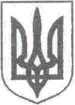                                                                                          УКРАЇНА                                                 ЖИТОМИРСЬКА ОБЛАСТЬ                                                НОВОГРАД-ВОЛИНСЬКА МІСЬКА РАДА     МІСЬКИЙ ГОЛОВА                                                                            РОЗПОРЯДЖЕННЯвід    30.11.2016  №281(о)Про     зняття     з        контролю розпоряджень міського  голови з основної  діяльності за 2015 рікКеруючись пунктом 20 частини четвертої статті 42 Закону України „Про місцеве самоврядування в Україні”, у зв'язку із закінченням терміну дії окремих розпоряджень міського голови з основної діяльності, їх виконанням, враховуючи пропозиції керівників виконавчих органів міської ради: Зняти з контролю розпорядження міського голови з основної діяльності за 2015 рік згідно з додатком.     2. Контроль за виконанням цього розпорядження покласти на керуючого справами виконавчого комітету міської ради Ружицького Д.А.Міський голова                                                                                     В.Л.ВесельськийДодаток до розпорядження міського     головивід 30.11.2016 №281(о)Перелікрозпоряджень міського голови з основної діяльності за 2015 рік, які знімаються з контролюКеруючий справами виконавчого комітету міської ради   	                                                                         Д.А. Ружицький№з/пДата прийняття, реєстраційний номерНазва 1.від 12.02.2015 №16(о)„Про   проведення в місті заходів, присвячених 26-й річниці виводу військ з Республіки Афганістан“;                                                                                                                                                2.від 16.03.2015 №47(о)„Про внесення змін до складу деяких комісій, рад“;    3.від 31.03.2015 №57(о)„Про створення Центру допомоги учасникам антитерористичної операції“;4.від 21.04.2015 №75(о)„Про відзначення у місті 70-ї річниці визволення України від фашистських загарбників та 70-ї річниці Перемоги у Великій Вітчизняній війні 1941 – 1945 років“;5.від 12.08.2015 №164(о)„Про створення робочої групи з питань придбання житла для сімей загиблих військовослужбовців, які брали безпосередню участь в антитерористичній операції“;6.від 25.11.2015 №228(о)„Про деякі організаційні питання“;7.від 30.11.2015 №234(о)„Про відзначення у місті Міжнародного дня інвалідів“;8.від 10.12.2015 №246(о)„Про внесення змін до складу міської комісії з питань надання соціальних допомог і виплат“;9.від 24.12.2015 №266(о)„Про виділення коштів з бюджету розвитку“.